950 N. Glebe Road • Suite 210 • Arlington, VA 22203 • (703) 838-1770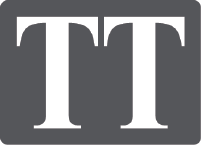 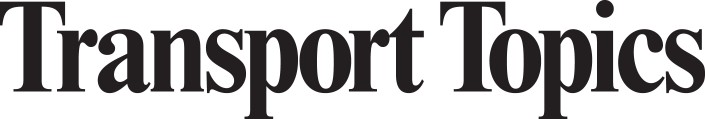 PRESS RELEASEFor Immediate ReleaseFor more information, contact:Your name  |  Your email address  |  Your Phone #YOUR COMPANY ranks XX according to the Transport Topics 2021 Top 50 list of largest logistics companies in North America.Companies on the Top 50 Logistics Companies list are ranked based on gross revenue for the most recent 12-month period. The list also features breakdowns of the top freight brokerage firms, air and ocean freight forwarders, dry storage and refrigerated warehouse operators, and dedicated contract carriage service providers in North America.“Each year, Transport Topics recognizes the largest third-party logistics providers in North America through its Top 50 Logistics Companies list,” said Seth Clevenger, managing editor for features at Transport Topics. “From freight brokerage to warehousing, these companies provide essential services within the broader freight transportation industry. Never has that been clearer than during the past year, as 3PLs did their part to keep freight moving amid the supply-chain disruptions caused by the COVID-19 pandemic.”To read more about the issues facing logistics companies and to get the latest news on the trucking and freight transportation industry, visit Transport Topics at ttnews.com/top50/logistics/2021.To learn more about YOUR COMPANY go to: YOUR COMPANY URL HERE.###Transport Topics is the news leader in freight transportation and has been for the last 80 years. When it comes to major issues, industry events, and new developments, Transport Topics journalists are there first and most often. Our hallmark coverage of the regulatory environment and the business and technology landscapes makes TT unique — a major multimedia channel, personalized for transportation. Read us daily at www.ttnews.com.